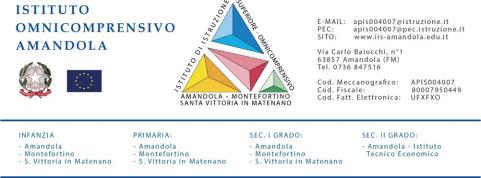 Al Dirigente Scolastico Dell’ISTITUTO OMNICOMPRENSIVO Di AmandolaOGGETTO: RICHIESTA COPIA PEI – PDP – altra documentazione 
I sottoscritti __________________________________                                                                          _ genitori dell’alunno/a____________________________________________________frequentante la classe/sezione ___________ della Scuola Infanzia / Primaria/ Sec. 1 grado / Sec. 2 grado di Amandola/Montefortino/ S. Vittoria in MatenanoCHIEDONOcopia del:  PEI  PDP  Altra documentazione (specificare)_____________________________________________
Per eventuali comunicazioni:
Cell.  __________________________  Email:  _____________________________ Luogo e data,                                                                                 _                                                                                                                 FIRMA DEI GENITORI/TUTORI___________________________ ___________________________                                                                                                                                            (per esteso e leggibile)Il seguente modello può essere inviato anche tramite email al seguente indirizzo apis004007@istruzione.it 